Zgłoszenie w Konkursie:
INNOWATOR ESG 2023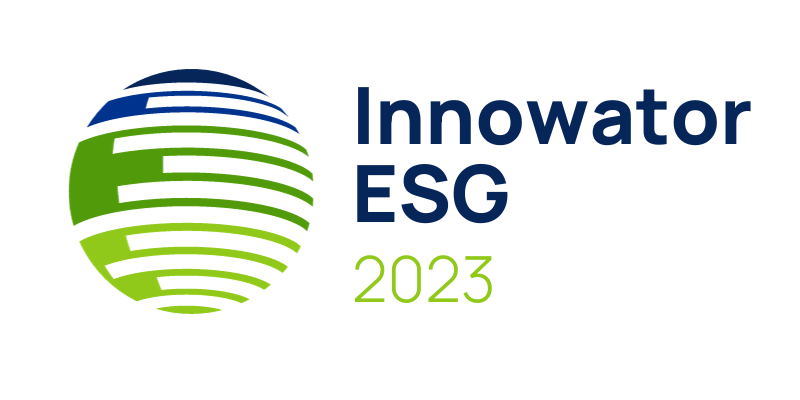 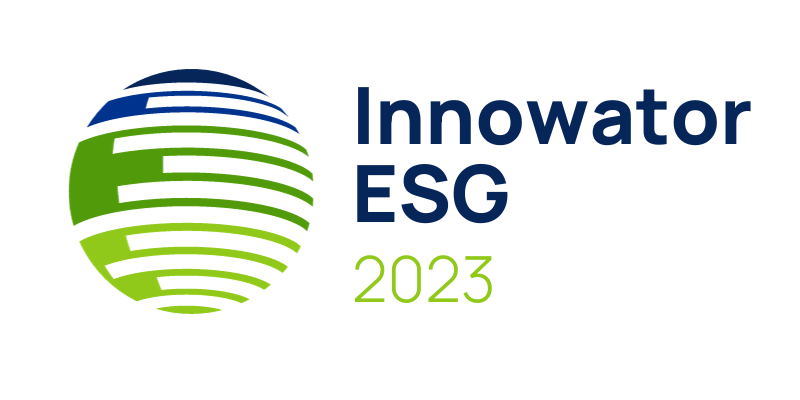 Kategoria:E – innowacja w obszarze środowiskaFormularz zgłoszeniowy do Konkursu INNOWATOR ESG 2023 organizowanego przez Polskie Stowarzyszenie ESG. Szczegóły oraz regulamin Konkursu dostępne są na stronie: www.innowatoresg.pl. Adres e-mailNazwa zgłaszanego podmiotuBranżaAdres strony internetowejINFORMACJA NA TEMAT ZGŁASZANEJ INNOWACJI W ZAKRESIE ESGPoniższy formularz zgłoszeniowy dotyczy zgłoszenia Innowacji ESG w obszarze ŚRODOWISKA [E]. Jeśli chcesz zgłosić innowację wdrożoną w Twojej organizacji w innym obszarze (Kwestii społecznych [S], Ładu korporacyjnego [G] lub start-up), prosimy o użycie w tym celu dedykowanego formularza. Pozostałe formularze zgłoszeniowe, regulamin oraz FAQ dotyczący Konkursu znajdują się na stronie: www.innowatoresg.pl. Czy zgłaszany podmiot posiada strategię lub określone cele długoterminowe w obszarze ESG?            Tak                NieCo jest zgłaszaną innowacją?Prosimy o opisanie podstawowych informacji dotyczących innowacyjnego rozwiązania, produktu, procesu, technologii lub usługi. 3. Dlaczego wskazane rozwiązanie jest innowacją?Jaki jest cel wdrożenia tego rozwiązania?Czy zgłaszana innowacja w zakresie ESG wpisuje się w realizację strategii podmiotu / celów biznesowych?            Tak              Nie           Nie dotyczyJeśli odpowiedź na powyższe pytanie brzmi "TAK" prosimy o informację w jaki sposób zgłaszana innowacja wspiera realizację strategii podmiotu / celów biznesowych?Proszę określić status zgłaszanej innowacji w zakresie ESG:           Wdrożona           W trakcie wdrożenia / przygotowana do wdrożeniaProsimy o podanie terminu wdrożenia innowacjiW przypadku planowanego wdrożenia, prosimy o możliwie szczegółowe określenie tego terminu. Kto jest beneficjentem rzeczywistym innowacyjnego rozwiązania?Prosimy o wskazanie wszystkich beneficjentów wdrażanego rozwiązania oraz o wskazanie w jakim zakresie rozwiązanie obejmie beneficjentów, np.: przedsiębiorstwo, łańcuch dostaw, lokalną społeczność. Z jakiego powodu zdecydowano się wdrożyć wskazaną innowację? Jakie jest źródło finansowania wdrażanego rozwiązania?Prosimy o wskazanie jakie jest główne źródło pozyskania środków na wdrożenie innowacji, np.: inwestor, pożyczka, fundusze unijne, finansowanie publiczne. Czy wprowadzone rozwiązanie jest istotną inwestycją dla podmiotu?Prosimy podać wskaźniki uzasadniające wielkość inwestycji. Jakie są efekty lub spodziewane efekty wdrożonej innowacji? Które z celów środowiskowych wspiera innowacyjne rozwiązanie?Prosimy o dokładne określenie celów środowiskowych, które wspiera wdrażane rozwiązanie (np.: zastosowana innowacja przyczyni się do mniejszego zużycia energii lub wody, pozwoli na ograniczenie emisji GHG, w znacznym stopniu przyczyni się do przejścia na gospodarkę o obiegu zamkniętym lub spełni inne cele środowiskowe). Czy skutki wpływu innowacyjnego rozwiązania na środowisko są mierzalne?            Tak              NieJeśli nie, prosimy o informację dlaczego zmierzenie tych skutków nie jest możliwe? Proszę zaznaczyć na jakie obszary w zakresie środowiska wpłynie zgłaszana innowacja:            Zmiany klimatu (E1)             Zanieczyszczenie (E2)            Zasoby wodne (E3)              Bioróżnorodność i ekosystem (E4)            Wykorzystanie zasobów i gospodarka o obiegu zamkniętym (E5)  W przypadku odpowiedzi "TAK" w powyższym pytaniu, prosimy o podanie jaki konkretnie wpływ przyniesie wdrożona innowacja.Prosimy podać o ile procent lub wskazać przybliżony przedział procentowy redukcji w stosunku do obecnego zużycia. W przypadku braku informacji, prosimy o podanie przyczyny. Jakie są inne mierzalne skutki wprowadzenia tego rozwiązania?Prosimy o podanie sposobu pomiaru oraz wskazanie wartości. Ostatnim krokiem jest uzupełnienie informacji o osobie zgłaszającej dany podmiot oraz podanie informacji kontaktowych.Imię i nazwisko osoby zgłaszającejStanowisko osoby zgłaszającejAdres e-mail osoby zgłaszającejTelefon osoby zgłaszającejDziękujemy za wypełnienie zgłoszenia w Konkursie Innowator ESG 2023Prosimy o przesłanie wypełnionego formularza na adres: biuro@stowarzyszenieesg.pl